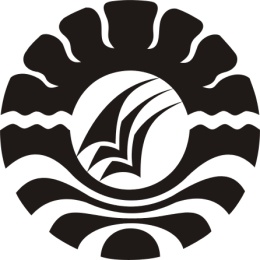 PENINGKATAN KEMAMPUAN MEMBACA PERMULAAN ANAK MELALUI  BERMAIN KARTU KATA PADA KELOMPOK B TAMAN KANAK-KANAK BUNGA MASAMBAKECAMATAN MASAMBAKABUPATENLUWU UTARASKRIPSIDiajukan Untuk Memenuhi Sebagian Persyaratan GunaMemperoleh Gelar Sarjana Pendidikan Pada Program Studi Pendidikan Anak Usia DiniStrata Satu Fakultas Ilmu PendidikanUnivrsitas Negeri MakassarOleh:ERNAWATY NGIATANNIM. 074904492PROGRAM STUDI PENDIDIKAN GURU PENDIDIKAN ANAK USIA DINIFAKULTAS ILMU PENDIDIKANUNIVERSITAS NEGERI MAKASSAR2013KEMENTERIAN PENDIDIKAN DAN KEBUDAYAAN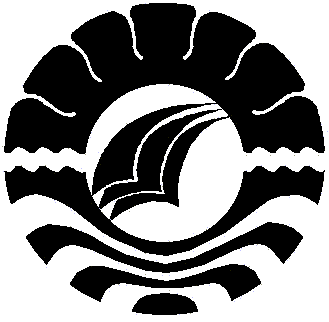 UNIVERSITAS NEGERI MAKASSARFAKULTAS ILMU PENDIDIKANPROGRAM STUDI PENDIDIKAN GURU PENDIDIKAN ANAK USIA DINI Alamat : Kampus UNM Tidung Jl. Tamalate Makassar Telp. 884457 Fax. (0411) 883076PERSETUJUAN PEMBIMBINGSkripsi dengan judul:	Peningkatan Kemampuan Membaca Permulaan Anak Melalui  Bermain Kartu Kata Pada Kelompok B Taman Kanak-Kanak Bunga Masamba Kecamatan Masamba Kabupaten Luwu UtaraAtas nama:Nama	:	ERNAWATY NGIATANNIM	: 	074904492Program Studi	: 	Pendidikan Guru Pendidikan Anak Usia DiniFakultas	: 	Ilmu PendidikanSetelah diperiksa dan diujikan, telah memenuhi syarat untuk memperoleh gelar sarjana Pendidikan (S.Pd) pada Fakultas Ilmu Pendidikan Program Studi Pendidikan Guru Pendidikan Anak Usia Dini Universitas Negeri Makassar.Makassar,    Februari 2013Disahkan Oleh,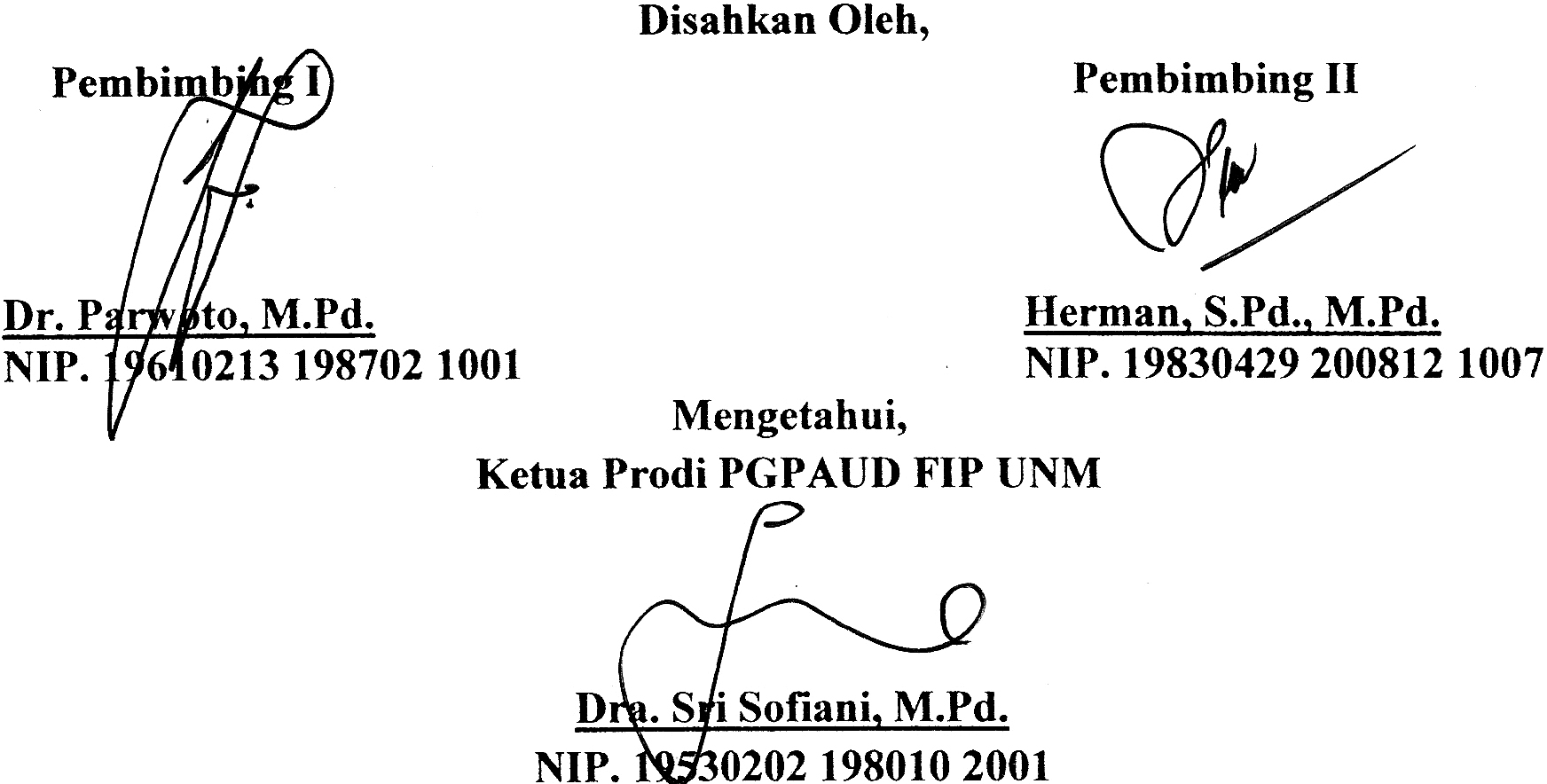 Pembimbing I	Pembimbing IIDr. Parwoto, M.Pd.	Herman, S.Pd., M.Pd.NIP. 19610213 198702 1001	NIP. 19830429 200812 1007Mengetahui,Ketua Prodi PGPAUD FIP UNMDra. Sri Sofiani, M.Pd.KEMENTERIAN PENDIDIKAN DAN KEBUDAYAANUNIVERSITAS NEGERI MAKASSAR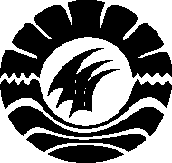 FAKULTAS ILMU PENDIDIKANAlamat: Jl. A.P.Pettarani Makassar, 90222 Telepon : 884457, Fax. (0411) 89854Laman : http://www.unm.ac.idPENGESAHAN UJIAN SKRIPSI0Skripsi diterima oleh Panitia Ujian Skripsi Fakultas Ilmu Pendidikan Universitas Negeri Makassar dengan SK Dekan No 1985/UN36.4/PP/2013  tanggal 13 Februari 2013 untuk memenuhi sebagian persyaratan memperoleh gelar Sarjana Pendidikan pada Program Studi Pendidikan Guru Pendidikan Anak Usia Dini (PG-PAUD) pada hari Jum’at tanggal 22 Februari 2013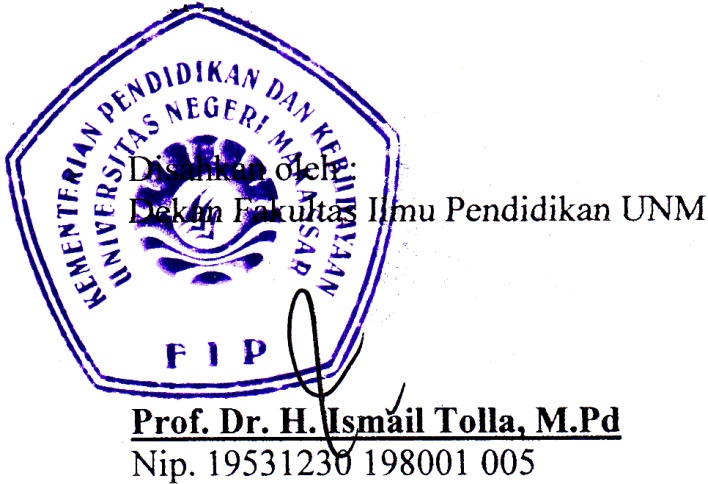 			Disahkan oleh :			Dekan Fakultas Ilmu Pendidikan UNM			Prof. Dr. H. Ismail Tolla, M.Pd			Nip. 19531230 198001 005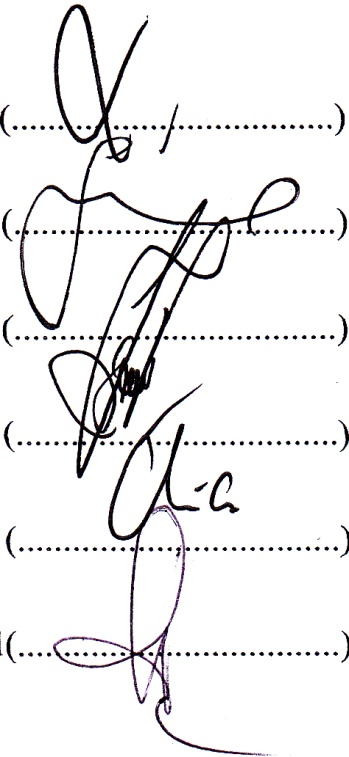 Panitia Ujian Ketua	: Prof. Dr. Ismail Tolla, M.Pd	(...................................)Sekretaris	: Dra. Sri Sofiani, M.Pd	(...................................)Pembimbing I	: Dr. Parwoto, M.Pd	(...................................)Pembimbing II	: Herman, S.Pd. M.Pd	(...................................)Penguji I	: Azizah Amal, S.S. M.Pd	(...................................)Penguji II	: Drs. H. Abd. Karim H. Ahmad, M.Pd	(...................................) PERNYATAAN KEASLIAN SKRIPSISaya yang bertanda tangan di bawah ini:Nama	:	ERNAWATY NGIATANNim 	: 	074904492Program Studi	:	Pendidikan Guru Pendidikan Anak Usia Dini (PGPAUD)Judul Skripsi	:	Peningkatan Kemampuan Membaca Permulaan Anak Melalui  Bermain Kartu Kata Pada Kelompok B Taman Kanak-Kanak Bunga Masamba Kecamatan Masamba Kabupaten Luwu UtaraMenyatakan dengan sebenarnya bahwa skripsi yang saya tulis ini benar merupakan hasil karya saya sendiri dan bukan merupakan pengambilalihan tulisan atau pikiran orang lain yang saya akui sebagai hasil tulisan atau pikiran sendiri.Apabila dikemudian hari terbukti atau dapat dibuktikan bahwa skripsi ini hasil jiplakan, maka saya bersedia menerima sanksi atas perbuatan tersebut sesuai ketentuan yang berlaku.Makassar,01 Februari 2013Yang membuat pernyataanErnawaty NgiatanMOTTOOrang Yang Menginginkan Impiannya Menjadi Kenyataan,Harus Menjaga Diri Agar Tidak Tertidur.(Richard Wheeler)Kuperuntukkan Karya iniKepada:Ayahanda dan Ibunda Serta saudara-saudara tercinta yang senantiasamendoa’akan dan memotivasi hingga penulismengelesaikan studi ini.ABSTRAKErnawaty Ngiatan. 2013.Peningkatan Kemampuan Membaca Permulaan Anak Melalui  Bermain Kartu Kata Pada Kelompok B Taman Kanak-Kanak Bunga Masamba Kecamatan Masamba Kabupaten Luwu Utara. Skripsi dibimbing oleh Dr. Parwoto, M.Pd.danHerman, S.Pd., M.Pd.Program Studi Pendidikan Guru Pendidikan Anak Usia Dini. Fakultas Ilmu Pendidikan. Universitas Negeri Makassar.Masalah utama dalam penelitian ini adalah bagaimanakah penerapan bermain kartu kata dalam meningkatkan kemampuan membaca permulaan anak di Taman Kanak-kanak Bunga Masamba Kecamatan Masamba Kabupaten Luwu Utara. Tujuan penelitian ini untuk mengetahui penerapan kegiatan bermain kartu kata dalam meningkatkan kemampuan membaca permulaan di Taman Kanak-kanak Bunga Masamba Kecamatan Masamba Kabupaten Luwu Utara. Penelitian ini menggunakan pendekatan kualitatif dengan jenis penelitian tindakan kelas (PTK) yaitu berusaha mengkaji dan merefleksikan secara mendalam kemampuan membaca permulaan pada anak melalui kegiatan bermain kartu kata dalam proses belajar mengajar di Taman Kanak-kanak. Subjek penelitian adalah 15 anak pada kelompok B dengan guru sebanyak 2 orang. Teknik pengumpulan data yang digunakan yaitu teknik observasi dan dokumentasi. Data yang terkumpul kemudian dianalisis dengan menggunakan analisis kualitatif. Hasil penelitian menunjukkan bahwa adanya peningkatan kemampuanmembaca permulaan pada anak melalui kegiatan bermain kartu kata di Taman Kanak-kanak Bunga Masamba Kecamatan Masamba Kabupaten Luwu Utara.Hal ini menunjukkan bahwa nilai kemampuan anak mengalami perkembangan di mana anak telah mampu menghubungkan tulisan sederhana dengan simbol yang melambangkannyaserta anak mampu membaca nama sendiri dengan lengkap.PRAKATAPuji syukur dipanjatkan kehadirat Tuhan Yang Maha Kuasa, karena berkat rahmat serta hidayahNyalah, sehingga skiripsi yang berjudul “Peningkatan Kemampuan Membaca Permulaan Anak Melalui  Bermain Kartu Kata Pada Kelompok B Taman Kanak-Kanak Bunga Masamba Kecamatan Masamba Kabupaten Luwu Utara” dapat diselesaikan. Penulisan ini dimaksudkan untuk memenuhi salah satu persyaratan guna memperoleh sebutan Sarjana Pendidikan dan menyelesaikan studi Program Pendidikan Guru Pendidikan Anak Usia Dini pada Fakultas Ilmu Pendidikan Universitas Negeri Makassar.Dalam penulisan skripsi ini, penulis banyak mendapat bantuan dari berbagai pihak, baik materil maupun bersifat moril. Untuk itu, saya ucapkan terima kasih yang mendalam kepada Dr. Parwoto, M.Pd.danHerman, S.Pd., M.Pd.sebagai dosen pembimbing yang telah memberikan bimbingan dan motivasi selama penyusunan skripsi ini. Selanjutnya terima kasih juga kami haturkan kepada:Prof. Dr. H. Ismail Tolla,M.Pd selaku Dekan pada Fakultas Ilmu Pendidikan Universitas Negeri Makassar yang telah memberikan dorongan, kebijakan dan nasehatnya sehingga penulis dapat menyelesaikan skripsi ini dengan baik.Dra. Sri Sofiani, M.Pd. selaku ketua Program Studi Pendidikan Guru Pendidikan Anak Usia Dini Fakultas Ilmu Pendidikan Universitas Negeri Makassar yang telah memberikan dorongan dalam menyelesaian studi penulis.Arifin Manggau, S.Pd., M.Pd. selaku sekertaris Program Studi Pendidikan Guru Pendidikan Anak Usia Dini Fakultas Ilmu Pendidikan Universitas Negeri Makassar yang telah memberikan nasehat dalam layanan administrasi dalam penyelesaian skripsi ini.Bapak dan Ibu Dosen Program Studi Pendidikan Guru Pendidikan Anak Usia Dini Fakultas Ilmu Pendidikan Universitas Negeri Makassar yang telah banyak memberikan bimbingan sehingga memperlancar dalam penulisan skripsi ini. Kepala Sekolah, Guru, serta Staf di lingkungan di Taman Kanak-kanak Bunga Masamba Kecamatan Masamba Kabupaten Luwu Utara yang telah memberikan kesempatan untuk melakukan penelitian selama ini.Ayahanda dan ibu yang telah memberikan kasih sayang dan sumbangsih moril dan material, serta doa sehingga penulis dapat menyelesaikan studi ini.Seluruh rekan mahasiswa PGPAUD Fakultas Ilmu Pendidikan Universitas Negeri Makassar, serta sahabat-sahabatku yang tidak bisa saya ucapkan satu-persatu yang telah memberikan bantuan dan kerjasamanya dalam perkuliahan serta dalam penyusunan skripsiPenulis sendiri dalam penyusunan Skripsi ini, masih terdapat beberapa kekurangan. Oleh karena itu, saran dan kritik yang bersifat membangun senantiasa diharapkan demi kesempurnaan karya ini. Semoga segala bantuan yang diberikan selama itu bermanfaat bagi penulis dan orang lain serta bernilai ibadah, Amin.Masamba,02 Februari2013PenulisDAFTAR ISIHalamanHALAMAN JUDUL	iPERSETUJUAN PEMBIMBING	iiPERNYATAAN KEASLIAN SKRIPSI	iiiMOTTO	ivABSTRAK	vPRAKATA	viDAFTAR ISI	viiiDAFTAR GAMBAR	xDAFTAR TABEL	xiDAFTAR LAMPIRAN	xiiBAB I PENDAHULUAN	1A. Latar Belakang Masalah	1B.	Rumusan Masalah	5C.	Tujuan Penelitian	5D.	Manfaat Penelitian	5BAB II KAJIAN PUSTAKA, KERANGKA PIKIR DAN HIPOTESIS TINDAKAN	7A.	Kajian Pustaka	7Kemampuan membaca permulaan	7Media pembelajaran	15Bermain kartu kata	18B.	Kerangka Pikir	23C.	Hipotesis Tindakan	24BAB III METODE PENELITIAN	26A.	Pendekatan dan Jenis Penelitian 	26B.	Fokus Penelitian	26C.	Subjek Penelitian	27D.	Prosedur dan Desain Penelitian	27E. Teknik Pengumpulan Data	44F. Teknik Analisis Data dan Standar Pencapaian	44BAB IV HASIL PENELITIAN DAN PEMBAHASAN	46Hasil Penelitian	46Pembahasan	69BAB V KESIMPULAN DAN SARAN	71Kesimpulan	71Saran-saran	71DAFTAR PUSTAKA	73LAMPIRAN	75DAFTAR GAMBARHalamanGambar 2.1. Kerangka Pikir	25Gambar 3.1. Skema Prosedur Penelitian	27DAFTAR TABELHalamanTabel 4.1. Keadaan Guru Taman Kanak-Kanak Bunga Masamba	46Table 4.2. Proses Pelaksanaan Siklus I Pembelajaran I	48Tabel 4.3. Hasil Observasi Siklus I Pertemuan I	51Table 4.4. Proses Pelaksanaan Siklus I Pembelajaran II	53Tabel 4.5. Hasil Observasi Siklus I Pertemuan II	56Table 4.6. Proses Pelaksanaan Siklus II Pembelajaran I	58Tabel 4.7. Hasil Observasi Siklus II Pertemuan I	62Table 4.8. Proses Pelaksanaan Siklus II Pembelajaran II	64Tabel 4.9. Hasil Observasi Siklus II Pertemuan II	67Tabel 4.10. Daftar Frekwensi Siklus I dan II	68DAFTAR LAMPIRANHalamanLampiran 1. Skenario Pembelajaran	75Lampiran 2. Kisi-Kisi Instrumen	77Lampiran 3. Instrumen Observasi Kemampuan Membaca Permulaan Anak	78Lampiran 4. Instrumen Observasi Aktivitas Mengajar Guru	79Lampiran 5. Observasi Kemampuan Membaca Permulaan Anak Siklus I Pertemuan I	82Lampiran 6. Observasi Kemampuan Membaca Permulaan Anak Siklus I Pertemuan II	83Lampiran 7. Observasi Kemampuan Membaca Permulaan Anak Siklus II Pertemuan I	84Lampiran 8. Observasi Kemampuan Membaca Permulaan Anak Siklus II Pertemuan II	85Lampiran 9. Hasil Observasi Kegiatan GuruSiklus I Pertemuan I	86Lampiran 10. Hasil Observasi Kegiatan GuruSiklus I Pertemuan II	87Lampiran 11. Hasil Observasi Kegiatan GuruSiklus II Pertemuan I	88Lampiran 12. Hasil Observasi Kegiatan GuruSiklus II Pertemuan II	89SKRIPSIPENINGKATAN KEMAMPUAN MEMBACA PERMULAAN ANAK MELALUI  BERMAIN KARTU KATA PADA KELOMPOK B TAMAN KANAK-KANAK BUNGA MASAMBAKECAMATAN MASAMBAKABUPATENLUWU UTARAERNAWATY NGIATANPROGRAM STUDI PENDIDIKAN GURU PENDIDIKAN ANAK USIA DINIFAKULTAS ILMU PENDIDIKANUNIVERSITAS NEGERI MAKASSAR2013